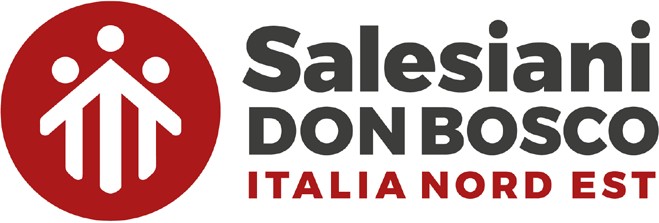 AUGURIMaggio 2023OnomasticiCompleanni01Ramazzina – Vittori03FilippoAdamo - Gorghetto – SpinazzèLaslau04Cavarzan05Visentin P. 06Baracco – Gatti 07FulvioTomelleriMelegatti – Tasca08Peruzzi D.09Massella10Marostegan11FabioMaistro12AchilleScaglioniMoresco14Bressan15Emanuelli – Fantinato16Poles17Bugna – Moro18Marcon19CelestinoFerrari C.Pavanello20DinoMarcon – OselladoreBertapelle A.21VittorioBertozzo – Tonidandel – Visentin V.Milocco – Buffa 22Zaramella25UrbanoGhellioni26Filippo NeriChiaffoni Mauro – Ghion27Baggio 28EmilioDalla Lana - SegaParolin29AlessandroRamazzina - ZaramellaCasetto30FerdinandoBosello – DuranteBusana – Ercoli 